МИНИСТЕРСТВО ОБРАЗОВАНИЯ И НАУКИ РЕСПУБЛИКИ ДАГЕСТАН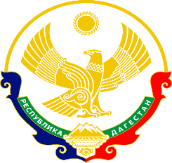 УПРАВЛЕНИЕ ОБРАЗОВАНИЯ АДМИНИСТРАЦИИ М.Р. «КИЗИЛЮРТОВСКИЙ РАЙОН»МУНИЦИПАЛЬНОЕ КАЗЕННОЕ ОБЩЕОБРАЗОВАТЕЛЬНОЕ УЧРЕЖДЕНИЕ«КИРОВАУЛЬСКАЯ СРЕДНЯЯ ОБЩЕОБРАЗОВАТЕЛЬНАЯ ШКОЛА»РД КИЗИЛЮРТОВСКИЙ РАЙОН, С. КИРОВАУЛ, УЛ. АХМЕДУЛЫ № 1, эл. почта: kirovaul_sosh@mail.ru, тел. +7 963 370 01 18от «15» октября 2020 г_______________________________________________________________________________________ПРИКАЗо создании школьного спортивного клубаВ целях исполнения Письма Минобрнауки РД №06-8521/06-18/20 от 01.10.20г. и активизации физкультурно-спортивной работы в школе, развития детско –юношеского спорта и приобщения обучающихся к систематическим занятиям физической культурой и спортомПРИКАЗЫВАЮ:1.Создать на базе МКОУ «Кироваульская СОШ» школьный спортивный клуб «Олимп».2.Назначить руководителем школьного спортивного клуба Шейхова Магомеда Алимагомедовича – учителя физической культуры.3.Заместителю директора школы по воспитательной Магомедовой М.Х.:- организовать работу спортивного клуба совместно с руководителем Шейховым М.А. – учителем физической культуры по нескольким видам спорта: волейбол (мальчики), волейбол (девочки), лёгкая атлетика, теннис, мини-футбол;-осуществлять контроль за работой школьного спортивного клуба4.Утвердить Устав школьного спортивного клуба;5.Утвердить название школьного спортивного клуба «Олимп»;6.Утвердить и ввести в действие Положение о школьном спортивном клубе (приложение № 1);7.Утвердить план работы  школьного спортивного клуба;8.Утвердить расписание занятий школьного спортивного клуба на 2020-2021 учебный год9.Членам школьного спортивного клуба принимать активное участие в организации соревнований, товарищеских встреч между школьными клубами района в течение учебного года.10.Контроль за исполнением данного приказа возложить на заместителя директора школы по воспитательной работе Магомедову М.Х..            Директор МКОУ «Кироваульская СОШ» ______________   Элендулаева П.Р.С приказом ознакомлены: ____________ Магомедова М.Х                                              ____________ Шейхов М.А.Приложение № 1ПОЛОЖЕНИЕо школьном спортивном клубе МКОУ «Кироваульская СОШ» «ОЛИМП»1. Общие положенияШкольный спортивный клуб - общественная организация учителей, родителей и учащихся, способствующая развитию физической культуры, спорта и туризма в школе.Школьный спортивный клуб создается с целью организации и проведения спортивно-массовой работы в образовательном учреждении во внеурочное время.Общее руководство клубом осуществляется Советом клуба.Школьный спортивный клуб может иметь название, свой флаг, эмблему и cпортивную форму.2. Задачи спортивного клуба.Задачами спортивного клуба являются:активизация физкультурно-спортивной  работы и участие всех учащихся в спортивной жизни Центра образования;укрепление здоровья и физическое совершенствование учащихся на основе систематически организованных внеклассных спортивно-оздоровительных занятий   для детей, учителей, родителей;закрепление и совершенствование умений и навыков, полученных на уроках физической культуры, формирование жизненно необходимых физических качеств;воспитание общественной активности и трудолюбия, творчества и организаторских способностей;привлечение к спортивно-массовой работе в клубе известных спортсменов, ветеранов спорта, родителей учащихся ЦО;профилактика таких асоциальных проявлений в детской и  подростковой среде как наркомания, курение, алкоголизм, сексуальная распущенность, выработка потребности в здоровом образе жизни.3. Функции клуба Основными функциями школьного спортивного клуба являются:обеспечение систематического проведения внеклассных физкультурно-спортивных мероприятий с учащимися;организация постоянно действующих спортивных секций и групп общей физической подготовки для учащихся;проведение внутришкольных соревнований, товарищеских спортивных встреч между классами и другими школами;организация участия в соревнованиях, проводимых в районе, округе,;проведение спортивных праздников, показательных выступлений ведущих спортсменов  района, города;проведение широкой пропаганды физической культуры и спорта.4. Организация работы спортивного клуба.Общее руководство деятельностью спортивного клуба  осуществляет директор образовательной организации (либо кто-то другой).Непосредственное организационное и методическое руководство осуществляет председатель Совета спортивного клуба. Руководство работой в классах осуществляют физкультурные организаторы, избираемые на учебный год.Спортивный клуб ежегодно на своем собрании избирает Совет из 5-9 человек, который непосредственно руководит его работой. Между членами Совета распределяются обязанности по руководству комиссиями: спортивно-массовой работы, организационно-методической работы, пропаганде физической культуры и спорта, подготовке общественных инструкторов и судей и др.Совет клуба отчитывается о проделанной работе один раз в год перед конфе-ренцией представителей классов.5. Права Совета спортивного клуба.Совет имеет право:принимать обучающихся  в состав клуба и исключать из него;представлять списки активистов, физкультурников и спортсменов для поощрения и награждения администрацией и вышестоящими организациями;участвовать в составлении плана работы по организации физкультурно - оздоровительной и спортивной деятельности.6. Обязанности членов спортивного клуба.Член спортивного клуба ЦО обязан:посещать спортивные секции по избранному виду спорта;принимать активное участие в спортивных и физкультурно- оздоровительных мероприятиях;соблюдать рекомендации врача по вопросам самоконтроля и   соблюде-ния правил личной гигиены;ежегодно сдавать нормативы ГТО по физической культуре;способствовать укреплению материально-спортивной базы , бережно относиться к имуществу спортклуба и спортивному инвентарю.7. Учет и отчетностьВ спортивном клубе ведется следующая документация:календарь спортивно-массовых мероприятий на учебный год;журнал учета занятий в спортивных секциях и группах;программы, учебные планы, расписание занятий спортивных секций;положение о проводимых соревнованиях.8. Документация клуба и отчётность.В своей деятельности ШСК руководствуется своим планом работы, календарным планом спортивно-массовых, оздоровительных и туристических мероприятий школы, района, округа и т.д.Школьный спортивный клуб (ШСК) должен иметь:- положение о ШСК;- приказ по школе об открытии ШСК;- списочный состав Совета клуба;- положение о Совете спортивного клуба;- списки физоргов;- информационный стенд о деятельности ШСК (название, эмблема, календарный план мероприятий, экран проведения соревнований по классам, поздравление победителей и призёров соревнований);- программы, учебные планы, расписание занятий;- журналы групп, занимающихся в спортивных секциях;- протоколы соревнований по видам спорта, положения о них т др. мероприятий;- результаты и итоги участия в соревнованиях школы, города и т.д.;- инструкции по охране труда; - правила по технике безопасности при проведении учебно-тренировочных занятий и спортивно-массовых мероприятий.9. Планирование работы школьного спортивного клуба:	Внеклассная физкультурно-спортивная работа в школе планируется на учебный год. В план включают след. разделы:- Организация работы по физическому воспитанию учащихся школы. Физкультурно-оздоровительная и спортивно-массовая работа. Медицинский контроль.- Совместная работа с общешкольным родительским комитетом и родительскими комитетами классов школы.- Работа по укреплению материально- технической базы спортивного клуба школы.- План утверждает директор школы и доводит до сведения педагогического коллектива школы.